Посадка цветов на клумбы  с.Базарные Матаки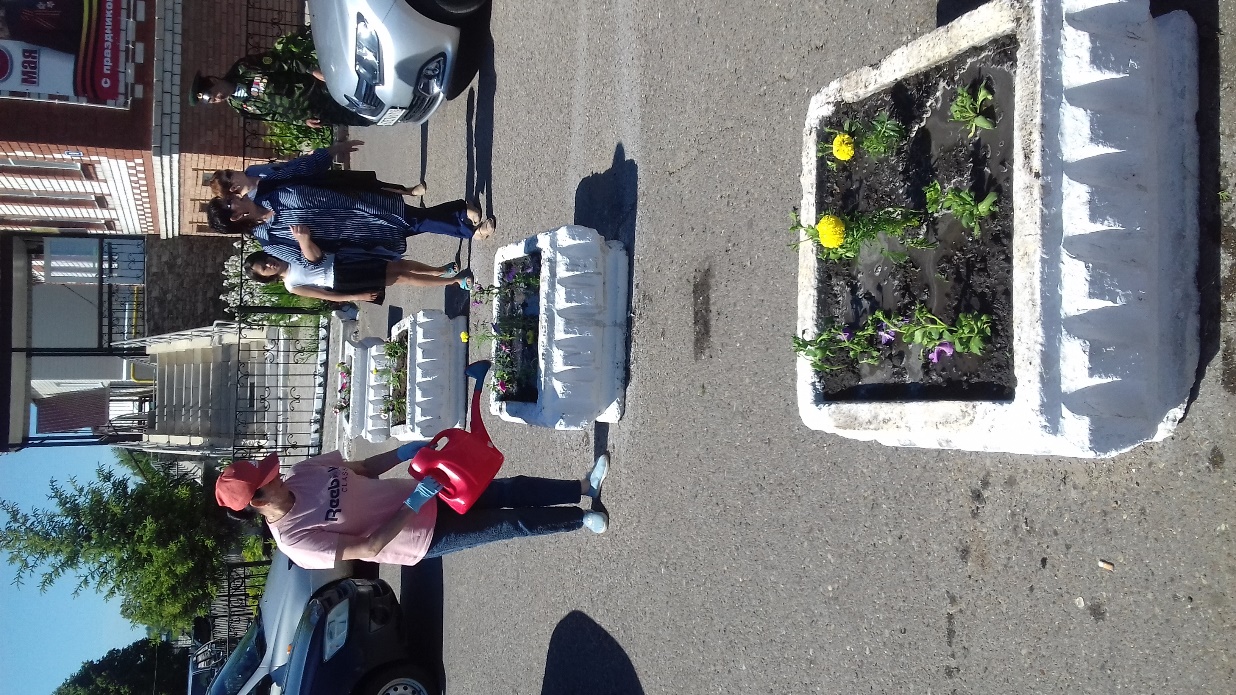 